2021年12月吉日会員各位新潟県リハビリテーション専門職協議会　主催　オンライン研修会のご案内（第１報）　会員の皆様におかれましては、日頃より地域包括ケア関連事業にお力添え頂き、心より感謝申し上げます。前回、2020年12月6日に開催致しました研修会では、大分県のデイサービスセンター「楽」の統括マネジャーであられる長田栄一郎氏（看護師）より「自立支援・通所サービスC型における取り組みと考え方」について、動画も交えて詳しくお話頂きました。その後のディスカッション及び事後アンケートからは、「新潟県での取り組み実態について知りたい」とのご意見を多く頂きました。　そこで今回は、頂いたご意見・ご質問を基に、さらに通所C型に関しての共通理解を深めるべく、皆様よりご希望の多かったWEB上でのグループワークも盛り込みながら、各施設・各職種からの取り組みも聞ける機会を設定致しました。会員の皆様におかれましては万障お繰り合わせの上、多数のご参加頂きたく、ここにご案内申し上げます。記日時：2021年2月11日（木・祝日）10：00～12：00（9：30～受付）場所：オンライン参加（Zoomアプリ使用）内容：①講演：日常業務における自立支援に向けた視点　　　②グループワーク対象：理学療法士会・作業療法士会・言語聴覚士会に所属する会員定員：100名参加費：無料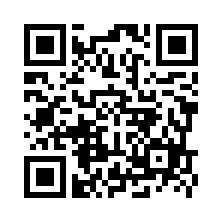 申し込み：下記URLまたは、左記QRコードより、必要事項をご記入　　　　　の上、申込ください。申し込み後は入力確認のメールが、自動返信にて届きますので、確認下さい。https://forms.gle/MYLPMENnBEudfZHz8　　　　　後日、Zoomの招待及び資料のダウンロード先などをご案内致します。申し込み締め切り：1月25日（月）12時＜お問い合わせ先＞新潟県リハビリテーション専門職協議会WGメール：ngt.reha@gmail.com  電話：090-2885-8163